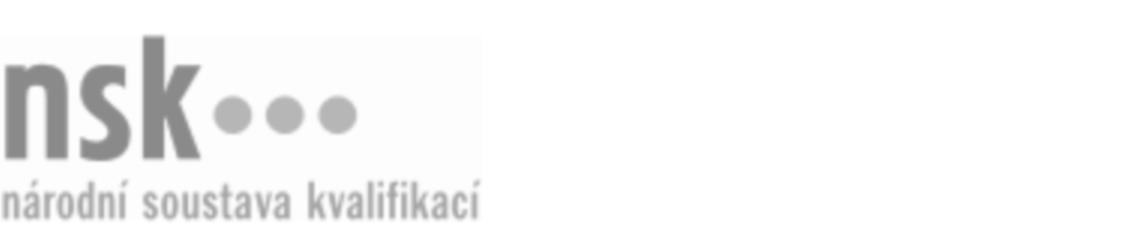 Kvalifikační standardKvalifikační standardKvalifikační standardKvalifikační standardKvalifikační standardKvalifikační standardKvalifikační standardKvalifikační standardManipulant/manipulantka v rafinerii cukru – krystalizaci (kód: 29-088-H) Manipulant/manipulantka v rafinerii cukru – krystalizaci (kód: 29-088-H) Manipulant/manipulantka v rafinerii cukru – krystalizaci (kód: 29-088-H) Manipulant/manipulantka v rafinerii cukru – krystalizaci (kód: 29-088-H) Manipulant/manipulantka v rafinerii cukru – krystalizaci (kód: 29-088-H) Manipulant/manipulantka v rafinerii cukru – krystalizaci (kód: 29-088-H) Manipulant/manipulantka v rafinerii cukru – krystalizaci (kód: 29-088-H) Autorizující orgán:Ministerstvo zemědělstvíMinisterstvo zemědělstvíMinisterstvo zemědělstvíMinisterstvo zemědělstvíMinisterstvo zemědělstvíMinisterstvo zemědělstvíMinisterstvo zemědělstvíMinisterstvo zemědělstvíMinisterstvo zemědělstvíMinisterstvo zemědělstvíMinisterstvo zemědělstvíMinisterstvo zemědělstvíSkupina oborů:Potravinářství a potravinářská chemie (kód: 29)Potravinářství a potravinářská chemie (kód: 29)Potravinářství a potravinářská chemie (kód: 29)Potravinářství a potravinářská chemie (kód: 29)Potravinářství a potravinářská chemie (kód: 29)Potravinářství a potravinářská chemie (kód: 29)Týká se povolání:Obsluha strojů a zařízení pro výrobu potravinObsluha strojů a zařízení pro výrobu potravinObsluha strojů a zařízení pro výrobu potravinObsluha strojů a zařízení pro výrobu potravinObsluha strojů a zařízení pro výrobu potravinObsluha strojů a zařízení pro výrobu potravinObsluha strojů a zařízení pro výrobu potravinObsluha strojů a zařízení pro výrobu potravinObsluha strojů a zařízení pro výrobu potravinObsluha strojů a zařízení pro výrobu potravinObsluha strojů a zařízení pro výrobu potravinObsluha strojů a zařízení pro výrobu potravinKvalifikační úroveň NSK - EQF:333333Odborná způsobilostOdborná způsobilostOdborná způsobilostOdborná způsobilostOdborná způsobilostOdborná způsobilostOdborná způsobilostNázevNázevNázevNázevNázevÚroveňÚroveňVýroba cukru a dalších cukrovarnických produktůVýroba cukru a dalších cukrovarnických produktůVýroba cukru a dalších cukrovarnických produktůVýroba cukru a dalších cukrovarnických produktůVýroba cukru a dalších cukrovarnických produktů33Zpracování meziproduktu na úseku rafinerie-krystalizace při výrobě cukruZpracování meziproduktu na úseku rafinerie-krystalizace při výrobě cukruZpracování meziproduktu na úseku rafinerie-krystalizace při výrobě cukruZpracování meziproduktu na úseku rafinerie-krystalizace při výrobě cukruZpracování meziproduktu na úseku rafinerie-krystalizace při výrobě cukru33Posouzení kvality suroviny pro výrobu cukru a smyslové posouzení jakosti polotovarů a hotových výrobkůPosouzení kvality suroviny pro výrobu cukru a smyslové posouzení jakosti polotovarů a hotových výrobkůPosouzení kvality suroviny pro výrobu cukru a smyslové posouzení jakosti polotovarů a hotových výrobkůPosouzení kvality suroviny pro výrobu cukru a smyslové posouzení jakosti polotovarů a hotových výrobkůPosouzení kvality suroviny pro výrobu cukru a smyslové posouzení jakosti polotovarů a hotových výrobků33Provádění hygienicko-sanitačních činností v cukrovaru, dodržování bezpečnostních předpisů a zásad bezpečnosti potravin, využívání systému a standardů kvality potravinářstvíProvádění hygienicko-sanitačních činností v cukrovaru, dodržování bezpečnostních předpisů a zásad bezpečnosti potravin, využívání systému a standardů kvality potravinářstvíProvádění hygienicko-sanitačních činností v cukrovaru, dodržování bezpečnostních předpisů a zásad bezpečnosti potravin, využívání systému a standardů kvality potravinářstvíProvádění hygienicko-sanitačních činností v cukrovaru, dodržování bezpečnostních předpisů a zásad bezpečnosti potravin, využívání systému a standardů kvality potravinářstvíProvádění hygienicko-sanitačních činností v cukrovaru, dodržování bezpečnostních předpisů a zásad bezpečnosti potravin, využívání systému a standardů kvality potravinářství33Vedení zaměstnanců rafinerie cukruVedení zaměstnanců rafinerie cukruVedení zaměstnanců rafinerie cukruVedení zaměstnanců rafinerie cukruVedení zaměstnanců rafinerie cukru44Vedení základní provozní evidence v rafinerii cukruVedení základní provozní evidence v rafinerii cukruVedení základní provozní evidence v rafinerii cukruVedení základní provozní evidence v rafinerii cukruVedení základní provozní evidence v rafinerii cukru33Obsluha strojního zařízení a automatického systému řízení v rafinerii cukruObsluha strojního zařízení a automatického systému řízení v rafinerii cukruObsluha strojního zařízení a automatického systému řízení v rafinerii cukruObsluha strojního zařízení a automatického systému řízení v rafinerii cukruObsluha strojního zařízení a automatického systému řízení v rafinerii cukru33Manipulant/manipulantka v rafinerii cukru – krystalizaci,  28.03.2024 16:31:56Manipulant/manipulantka v rafinerii cukru – krystalizaci,  28.03.2024 16:31:56Manipulant/manipulantka v rafinerii cukru – krystalizaci,  28.03.2024 16:31:56Manipulant/manipulantka v rafinerii cukru – krystalizaci,  28.03.2024 16:31:56Strana 1 z 2Strana 1 z 2Kvalifikační standardKvalifikační standardKvalifikační standardKvalifikační standardKvalifikační standardKvalifikační standardKvalifikační standardKvalifikační standardPlatnost standarduPlatnost standarduPlatnost standarduPlatnost standarduPlatnost standarduPlatnost standarduPlatnost standarduStandard je platný od: 17.10.2023Standard je platný od: 17.10.2023Standard je platný od: 17.10.2023Standard je platný od: 17.10.2023Standard je platný od: 17.10.2023Standard je platný od: 17.10.2023Standard je platný od: 17.10.2023Manipulant/manipulantka v rafinerii cukru – krystalizaci,  28.03.2024 16:31:56Manipulant/manipulantka v rafinerii cukru – krystalizaci,  28.03.2024 16:31:56Manipulant/manipulantka v rafinerii cukru – krystalizaci,  28.03.2024 16:31:56Manipulant/manipulantka v rafinerii cukru – krystalizaci,  28.03.2024 16:31:56Strana 2 z 2Strana 2 z 2